Population Distribution Activities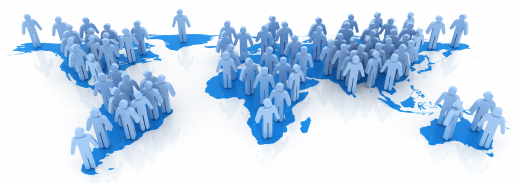 Syllabus Link: Physical and human factors affecting population distribution at the global scalePart A: Population Totals and DistributionGo to https://en.wikipedia.org/wiki/World_population What is the current total population of earth?What is the projected population of earth by 2100?Write the top10 countries with the highest population in order from 1-10.Complete the table below.Part B: Population densityGo to http://luminocity3d.org/WorldPopDen/#8/17.010/97.009 1. Zoom out to see the whole world. Write down 3 countries that have places with very high population density.Zoom in to China. What places are very densely populated?What may be some reasons for this?What places are sparsely populated?What may be some reasons for this?Zoom in to ThailandWhat places are very densely populated?What may be some reasons for this?What places are sparsely populated?What may be some reasons for this?Part C: Accounting for population distribution1. Complete the table below with factors that lead to dense and sparsely populated areas.RegionTotal PopulationPopulation DensityAsiaAfricaEuropeNorth AmericaSouth AmericaOceaniaAntarcticaPhysical FactorsHuman FactorsDensely PopulatedSparsely Populated